DEMANDE D'INSCRIPTION TRANSPORT SCOLAIRE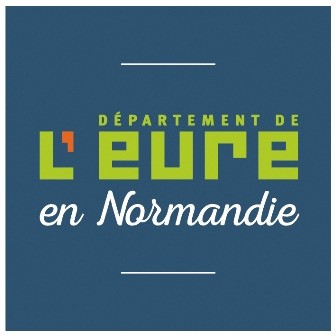 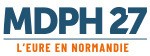 ELEVES EN SITUATION DE HANDICAPAnnée scolaire 2023-2024                     Votre demande doit être complète, à défaut elle ne sera pas traitée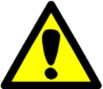 RAPPEL : le transport scolaire est assuré pour un Aller/Retour quotidien. La décision de mettre en place ou non un transport adapté est prise par le Département après avis de la MDPH. Les familles seront avisées de cette décision par courrier.Nom :	Prénom :	Date de naissance :*Adresse n°1 de prise en charge de l'enfant (l'adresse doit être valable à la rentrée de Septembre):N° et rue :	Chez Mr / Mme Nom		Prénom			 Téléphone fixe:	Portable :	email 		Si l'élève réside en famille d'accueil, de quelle UTAS / référent dépend-il ?Nom du référent  	 		tél 	*(le cas échéant) Adresse n°2 de prise en charge de l'enfant:N° et rue :  	Commune :		Code Postal :  	 Téléphone :	Portable :  		L'enfant dispose-t-il :L'enfant peut-il passer du fauteuil au véhicule ? (Si OUI peut-il seul ou avec une aide)NON	OUI	 SEUL	 AVEC UNE AIDEL'enfant dispose-t-il d'autres équipements (préciser)	 	Renseignements complémentaires et observations de la famille (indiquez les pathologies pouvant avoir des conséquences pour la mise en place du transport) :(Prendre contact avec l'enseignant référent)A fait l'objet d'une décision de la CDAPH, concernant l'orientation de l'élève, le (précisez la date et joindre une copie de l'affectation) : ……………………………………Décision d'affectation dans l'établissement scolaire le : ………………………….Ecole	Collège	Lycée	Autres	Précisez :Nom et adresse de l'établissement scolaire :  	En classe de :	Scolarité ordinaire	ou	Scolarité d'éducation spécialeSi l'élève est scolarisé loin de son domicile est –il prévu qu'il soit Interne	Demi-Pensionnairel'élève aura-t-il une prise en charge (de type SESSAD, CMP…) pour des soins pour l'année scolaire 2022/2023 oui  non Le représentant légal exerce une activité professionnelle : oui  non	si oui, indiquer n° tél pro :La représentante légale exerce une activité professionnelle : oui  non	si oui, indiquer n° tél pro :En cas de difficulté proviso ire dans la mise en place du transport, pouvez-vous faire covoiturer votre enfant avec un autre élève de l'établissement ?      oui  non     Date :	Signature Parent, Tuteur ou Représentant légal :En cas de déménagement ou pour tout changement (arrêt de la scolarité, scolarité partielle, stage, hospitalisation…), merci de prévenir par téléphone le service des transports adaptés au 02 32 31 50 27 ; une confirmation écrite vous sera également demandée.Où rendre cet imprimé ?MDPH - Maison Départementale des Solidarités 11 Rue Jean De La Bruyère CS 2324627032 EVREUX CEDEXTél 02 32 31 96 13 ou mail mdph-eure@eure.frAvant le 23 juin 2023	 TOUT DOSSIER INCOMPLET NE SERA PAS TRAITE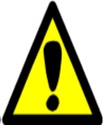 Les informations recueillies sont nécessaires à l’instruction de votre demande d’inscription au transport scolaire. Elles sont confidentielles et sont destinées uniquement à la gestion du transport de votre enfant. Elles sont informatisées, ainsi conformément à l’article 39 de la loi n°78-17 du 6 janvier 1978 relative à l’informatique, aux fichiers et aux libertés, toute personne physique justifiant de son identité a le droit d'interroger le responsable d'un traitement de données à caractère personnel en en faisant la demande à: Conseil départemental de l’Eure – transport adapté 14 boulevard Georges CHAUVIN 27000 Evreux.fauteuil manuel: pliantnon pliantfauteuil électrique:pliantnon pliant                     PIECES OBLIGATOIRES POUR LE TRAITEMENT DU DOSSIER	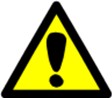 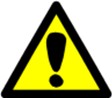                      PIECES OBLIGATOIRES POUR LE TRAITEMENT DU DOSSIER	-	Un certificat médical très détaillé de moins de 12 mois (Cerfa 1569501)-	La copie de l'affectation d'orientation